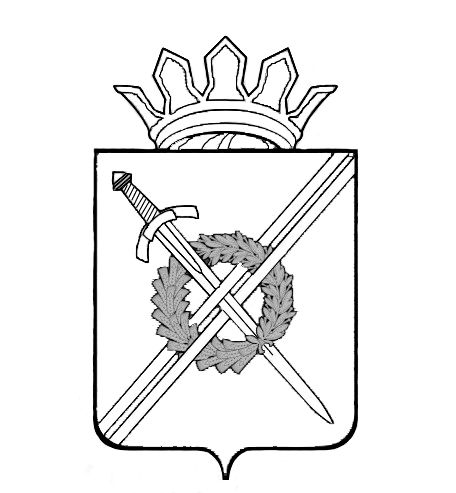 Управление образованияадминистрации Тяжинского муниципального округаКемеровской областиПРИКАЗОт 24.11.2020г.                                                             №  656                                     пгт. ТяжинскийО проведении  муниципального этапа всероссийской олимпиады школьниковпо математике, физике, химии, информатике,биологии, географии, литературе, русскому языку,иностранным языкам, истории, обществознанию,технологии, астрономии, ОБЖ  и физической культуре в Тяжинском муниципальном округе в 2020-2021 учебном году     На основании приказа  Министерства образования и науки Кузбасса  № 1816 от 17.11.2020  года «О проведении муниципального этапа  всероссийской олимпиады школьников по математике,  физике,    химии,      информатике, биологии, географии, литературе, русскому языку, иностранным языкам, истории, праву,  экономике, обществознанию, астрономии, технологии и физической культуре, ОБЖ и МХК  в 2020– 2021 учебном году» ПРИКАЗЫВАЮ:Провести муниципальный этап всероссийской олимпиады школьников (далее – Олимпиада) среди учащихся общеобразовательных организаций Тяжинского муниципального округа  согласно графику в пунктах проведения экзаменов (ППО) :Утвердить состав предметного жюри  и график проверки олимпиадных работ:    3.  Назначить Костянову Д.А., методиста МБУ «ИМЦ», муниципальным координатороммуниципального  этапа всероссийской олимпиады школьников.     4. Муниципальному координатору осуществить:- передачу пакетов Олимпиадных заданий в ППО в день проведения олимпиады, - сбор работ участников Олимпиады, - безопасное хранение олимпиадных работ в течение календарного года,- шифрование работ участников Олимпиады для передачи жюри,       - организацию размещения протоколов  на сайте Управления образования администрации Тяжинского муниципального округа,    -  размещение отчета  в АИС «Электронная школа 2.0» раздел «Олимпиада» согласно регламента:в срок до 20 декабря 2020 года результаты муниципального этапа Олимпиады по каждому общеобразовательному предмету;в срок до 25 декабря 2020 года статистический отчет о проведении школьного и муниципального этапов Олимпиады;в срок до 29 декабря 2020 года заявку на участие в региональном этапе Олимпиады;          - организацию  участия  победителей и призеров муниципального этапа Олимпиады в региональном этапе Олимпиады.      5. Утвердить состав организаторов в аудиториях  ППО, расположенных на территории пгт. Тяжинский:- Архипенко Л.И., заместитель директора МБУ «ИМЦ»;- Ефименко Е.А., методист МБУ «ИМЦ»;- Тихонова М.И., методист МБУ «ИМЦ»;- Киселева Ю.В., методист МБУ  «ИМЦ»;                   - Костянова Д. А., методист  МБУ   «ИМЦ»;                   - Кирюшкина М.Н., директор МБУ  «ИМЦ»; - Зинкевич Е.Ю., методист МБУ  «ИМЦ»; - Зеленкина О.В., методист МБУ «ИМЦ»; - Балышева О.В., методист МБУ «ИМЦ».    6. Руководителям ППО, расположенным на базе  МБОУ Итатская СШ, МКОУ «Новопокровская ООШ», МБОУ «Листвянская СОШ»,  МКОУ «Новоподзорновская СОШ», МБОУ «Кубитетская ООШ», МКОУ «Тисульская СОШ», МБОУ «Нововосточная СОШ» обеспечить  :-   аудитории проведения Олимпиады организаторами;- отправку работ участников Олимпиады Костяновой Д.А. в электронном варианте;- конфиденциальности при отправке работ участников Олимпиады.               7.Руководителям образовательных организаций:- организовать информирование родителей (законных представителей) участников Олимпиады   путем размещения информации на официальном сайте общеобразовательной организации; - обеспечить  явку  школьников во 2-ом этапе олимпиады (согласно ранее поданной заявки); - предоставить письменное согласие родителей на участие школьника в Олимпиаде в день проведения олимпиады организаторам в аудитории. 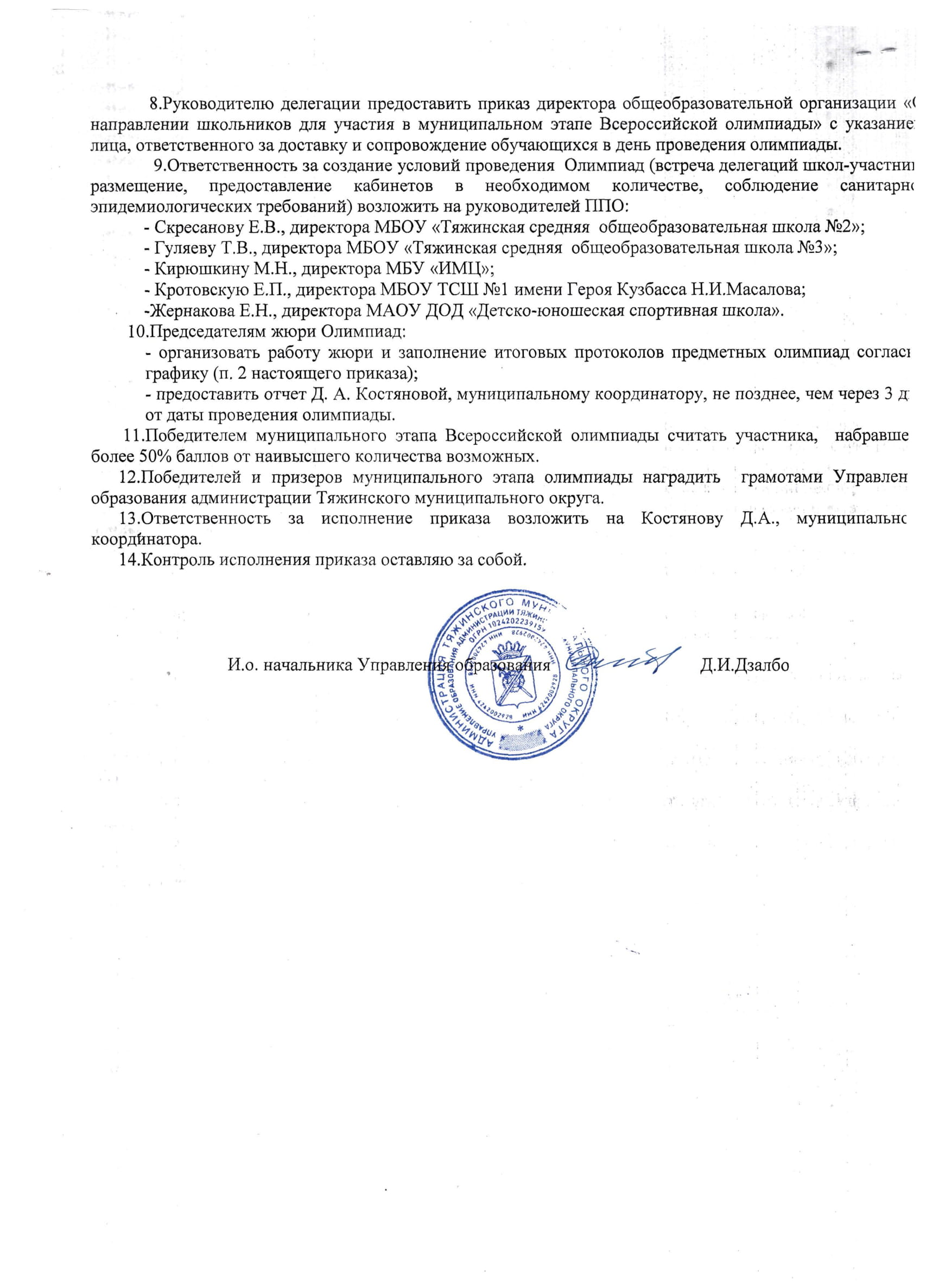 Дата, время  проведенияПредметППО1 декабря, 10.00 час.Литература -МБОУ ТСШ№1им.Героя Кузбасса Н.И.Масалова (прикрепленные - МБОУ ТСШ№3),-МБОУ ТСШ№2, -МКОУ «Новопокровская ООШ», -МБОУ Итатская СШ2 декабря, 10.00 часБиология-МБОУ ТСШ№1им.Героя Кузбасса Н.И.Масалова,-МБОУ ТСШ№2, -МБОУ ТСШ№3, -МБОУ Итатская СОШ,- МБОУ «Нововосточная» СОШ,- МБОУ «Ступишинская СОШ», -МКОУ «Новопокровская ООШ»)3 декабря, 10.00 час.География-МБОУ ТСШ№1им.Героя Кузбасса Н.И.Масалова,- МБОУ ТСШ№2,- МБОУ ТСШ№3,- МБОУ Итатская СШ, -МКОУ Новоподзорновская СОШ,- МБОУ «Ступишинская СОШ», -МКОУ «Новопокровская ООШ», МБОУ «Кубитетская ООШ»)4 декабря, 10.00 час.Английский Немецкий-МБОУ ТСШ №1 им.Героя Кузбасса Н.И.Масалова (прикрепленные МБОУ ТСШ№2, МБОУ ТСШ№3, МБОУ «Нововосточная СОШ», МБОУ Итатская СШ);-МБОУ ТСШ№2 (прикрепленные МБОУ ТСШ №1 им.Героя Кузбасса Н.И.Масалова, МБОУ «Листвянская СОШ»)7 декабря, 10.00 часМатематика-МБОУ ТСШ№1им.Героя Кузбасса Н.И.Масалова,-МБОУ ТСШ№3,-МБОУ Итатская СШ, -МБОУ «Листвянская СОШ», -МКОУ «Новопокровская ООШ»8 декабря, 10.00 час.Русский язык-МБОУ ТСШ№1им.Героя Кузбасса Н.И.Масалова,- МБОУ ТСШ№2,- МБОУ ТСШ№3,- МБОУ Итатская СШ,- МБОУ «Нововосточная СОШ»,- МБОУ «Ступишинская СОШ», -МКОУ «Новопокровская ООШ»,-МКОУ «Тисулльская СОШ»)9 декабря , 10.00 час.Химия-МБОУ ТСШ№2 (прикрепленные МБОУ ТСШ№3, МБОУ ТСШ№1им.Героя Кузбасса Н.И.Масалова) ,-МБОУ Итатская СШ, -МБОУ «Кубитетская ООШ»10декабря, 10.00 часЭкономика Информатика-МБОУ ТСШ№2 (прикрепленные МБОУ ТСШ№3, МБОУ ТСШ№1им.Героя Кузбасса Н.И.Масалова)-МБОУ ТСШ№211 декабря, 10.00 час. История-МБОУ ТСШ№1им.Героя Кузбасса Н.И.Масалова,- МБОУ ТСШ№2,-МБОУ ТСШ№3,- МБОУ Итатская СШ,- МКОУ «Новопокровская ООШ»12 декабря, 10.00 час.Физкультура СК «Юность» (прикрепленные МБОУ ТСШ№3, МБОУ ТСШ№1им.Героя Кузбасса Н.И.Масалова, МБОУ ТСШ№2, МБОУ Итатская СШ, МКОУ «Новопокровская ООШ», МБОУ «Ступишинская СОШ»)14 декабря, 10.00 час.Общество-МБОУ ТСШ№1им.Героя Кузбасса Н.И.Масалова, -МБОУ ТСШ№2,- МБОУ ТСШ№3,- МБОУ Итатская СШ, -МКОУ «Новопокровская ООШ»15 декабря, 10.00 час.Астрономия Экология Право-МБОУ Итатская СШ-МБОУ Итатская СШ, МБОУ ТСШ№3-МБОУ ТСШ№216 декабря, 10.00 час.Физика-МБОУ ТСШ№2 (прикрепленные МБОУ ТСШ№3, МБОУ ТСШ№1им.Героя Кузбасса Н.И.Масалова)-МБОУ Итатская СОШ17декабря, 10.00 час.Технология-МБОУ ТСШ №3-мальчики(прикрепленные  МБОУ ТСШ№1им.Героя Кузбасса Н.И.Масалова, МБОУ ТСШ№2, МБОУ Итатская СШ) -МБОУ ТСШ №1 им. Героя Кузбасса Н.И.Масалова -девочки(прикрепленные  МБОУ ТСШ№3, МБОУ ТСШ№2, МБОУ Итатская СШ)18 декабря, 10.00 час.ОБЖ-МБОУ ТСШ №3(прикрепленные МБОУ ТСШ№2, МБОУ Итатская СШ, МБОУ «Ступишинская СОШ», МКОУ «Новопокровская ООШ»)ПредметФ.И.О.Дата  проверки, местоХимияКостянова Д.А., методист МБУ  «ИМЦ» - председатель жюриЧлены жюри:- Мартыненко О.В., МБОУ ТСШ №1 имени Героя Кузбасса Н.И.Масалова;- Павлова Н.Л., МБОУ ТСШ  №3;- Петракова Е.В., МБОУ ТСШ №2.10.12.2020 г.14.00 час.(МБОУ ТСШ №1 им. Героя Кузбасса Н.И.Масалова)ЭкономикаКостянова Д.А.,методист МБУ  «ИМЦ»- председатель жюриЧлены жюри:- Простатин В.Н., МБОУ ТСШ №1 имени Героя Кузбасса Н.И.Масалова;- Балабов А.Г., МБОУ ТСШ №3.14.12.2020 г.14.00 час.(МБУ «ИМЦ»)Экология           Костянова Д.А.,методист МБУ  «ИМЦ»- председатель жюриЧлены жюри:- Даниленко О.А., МБОУ ТСШ№3; - Проскуряков С.С., МБОУ «Листвянская СОШ».16.12.2020 г.14.00 час.(МБУ «ИМЦ»)Немецкий языкЕфименко Е.В., методист МБУ  «ИМЦ» - председатель жюриЧлены жюри:  -Радохлеб К.В.,  МБОУ ТСШ №2 (7-9 кл.); -Гаврылышена И.Л., МБОУ ТСШ №1 имени Героя Кузбасса Н.И.Масалова (7-9кл.);- Захарова И.В. , МБОУ ТСШ№3 (10-11 кл.);- Киракосян Н.Н., МБОУ Итатская СШ (10-11 кл.);-Лавренова Е.В., МБОУ ТСШ №1 имени Героя Кузбасса Н.И.Масалова (7-11 кл.).04.12.2020 г.10.00 час.    (МБОУ ТСШ №2)Английский языкЕфименко Е.В., методист МБУ  «ИМЦ» - председатель жюриЧлены жюри:  - Тупикова Г. В., МБОУ ТСШ №1 имени Героя Кузбасса Н.И.Масалова  (7-9 кл.);- Беличенко Л.А., МБОУ ТСШ №3 (10-11 кл.);- Иванова В.А., МБОУ Итатская СШ (10-11 кл.)- Брызгалова Е.И., МБОУ ТСШ №1 имени Героя Кузбасса Н.И.Масалова (7-9 кл.);- Хачатрян А.С., МБОУ ТСШ№3 (10-11 кл.).- Полещук Е.Ю., МБОУ Итатская СШ (7-9 кл.).04.12.2020 г.10.00 час.(МБОУ ТСШ №1 им. Героя Кузбасса Н.И.Масалова)Русский языкКостянова Д. А., методист МБУ  «ИМЦ» - председатель жюриЧлены жюри (10 – 11 кл.):- Рубцова Г.Н., МБОУ ТСШ №3 ;- Кузнецова Л.В., МБОУ ТСШ №1 имени Героя Кузбасса Н.И.Масалова;-Павленко Л.И., МБОУ ТСШ№2 .09.12.2020 г.14.00 час. (МБУ«ИМЦ») Русский язык9 класс:- Конопелькина М.Н., МБОУ «Листвянская СОШ» ;- Давлятова Л. М., МБОУ ТСШ №1 имени Героя Кузбасса Н.И.Масалова;- Шкодунова Т.В.., МБОУ ТСШ№3.09.12.2020 г.14.00 час. (МБУ«ИМЦ») Русский язык7-8 класс:-Корбут В.И., МБОУ ТСШ№2;-Сергеева А.Ю., МБОУ ТСШ №1 имени Героя Кузбасса Н.И.Масалова;-Костина Ю.В., МБОУ Итатская СШ.09.12.2020 г.14.00 час. (МБУ«ИМЦ») ЛитератураКостянова Д. А., методист МБУ  «ИМЦ» - председатель жюриЧлены жюри:- Удоденко Т.В., МБОУ ТСШ №2 (10-11 кл.);- Конопелькина М.Н.,МБОУ«Листвянская СОШ» (10-11 кл.);- Денисенко С.М., МБОУ ТСШ №1 имени Героя Кузбасса Н.И.Масалова.02.12.2020 г.14.00 час. (МБУ«ИМЦ»)Литература- Пилюгина Е.П., МБОУ ТСШ №1 имени Героя Кузбасса Н.И.Масалова (9 кл.);- Архипенко Н.И., МБОУ Итатская СШ (9 кл.);- Рубцова Г.Н., МБОУ ТСШ№3 (9 кл.).02.12.2020 г.14.00 час. (МБУ«ИМЦ»)Литература- Мотовилова М.Н., МБОУ Итатская СШ (7-8 кл.);- Лебедева О.А., МБОУ ТСШ №3 (7-8 кл.);- Павленко Л.И., МБОУ ТСШ№2 (7-8 кл.).02.12.2020 г.14.00 час. (МБУ«ИМЦ»)ОбществознаниеКостянова Д. А., методист  МБУ  «ИМЦ» - председатель жюриЧлены жюри:- Устюгова Н.В., МБОУ ТСШ №1 имени Героя Кузбасса Н.И.Масалова; - Русских Л.А., МБОУ ТСШ№3;-Данилевич Е.А., МБОУ Итатская СШ;15.12.2020 г.14.00 час(МБУ«ИМЦ»)АстрономияКостянова Д. А., методист  МБУ  «ИМЦ» - председатель жюри Члены жюри:- Поторочин М.А., МБОУ ТСШ№3;16.12.2020 г.14.00 час(МБОУ ТСШ№3)ИсторияКостянова Д. А., методист  МБУ  «ИМЦ» - председатель жюриЧлены жюри:- Пащенко Г.В., МБОУ ТСШ№3;- Крюк М.Н., МБОУ Итатская СШ;- Мирошниченко А.С., МБОУ ТСШ№2.14.12.2020 г.14.00 час. (МБУ«ИМЦ»)ПравоКостянова Д. А., методист МБУ  «ИМЦ» - председатель жюриЧлены жюри:- Простатин В.Н, МБОУ ТСШ №1 имени Героя Кузбасса Н.И.Масалова;- Русских Л.А., МБОУ ТСШ№3;ФизикаКостянова Д. А., методист МБУ  «ИМЦ» - председатель жюриЧлены жюри:  - Кузнецова Т.Д., МБОУ ТСШ №2;- Медведева Т.В., МБОУ Итатская СШ;- Матейко И.Г., МБОУ ТСШ №1 имени Героя Кузбасса Н.И.Масалова.17.12.2020 г.14.00 час. (МБУ«ИМЦ»)МатематикаКостянова Д. А., методист  МБУ  «ИМЦ» - председатель жюриЧлены жюри:- Берсенева Т.П., МБОУ ТСШ №1 имени Героя Кузбасса Н.И.Масалова (7 кл.);- Панова Н.С., МБОУ ТСШ №3 (7 кл.);- Барсуков А.В., МБОУ ТСШ№2 (7кл.).08.12.2020 г.14.00 час. (МБУ«ИМЦ»)Математика- Таянчина О.В., МБОУ ТСШ №1 имени Героя Кузбасса Н.И.Масалова (8-9 кл.);- Пасько Т.А.,  МБОУ «Нововосточная СОШ» (8-9 кл.);- Долинчик О.А., МБОУ Итатская СШ (8-9 кл.).08.12.2020 г.14.00 час. (МБУ«ИМЦ»)Математика- Крюк Т.А., МБОУ Итатская СШ (10-11кл.);- Мотыш Н.М., МБОУ ТСШ№2 (10-11 кл.);- Свиридова Н.Е., МБОУ ТСШ №3 (10-11 кл.);08.12.2020 г.14.00 час. (МБУ«ИМЦ»)Биология      Костянова Д. А., методист МБУ  «ИМЦ» -      председатель жюри Члены жюри:- Хохрякова Е.А., МБОУ "Ступишинская средняя общеобразовательная школа имени Героя РФ С.Н.Морозова" (7 кл.);- Колокоцкая З.Н., МБОУ ТСШ №1 имени Героя Кузбасса Н.И.Масалова (7 кл.).03.12.2020 г.14.00 час. (МБУ«ИМЦ»)Биология- Кнуренко Е.Ю., МБОУ «Нововосточная СОШ» (8-9 кл.)-.Даниленко О.А.,  МБОУ ТСШ№3.03.12.2020 г.14.00 час. (МБУ«ИМЦ»)Биология- Рунда С.И., МБОУ Итатская СШ (10-11 кл.);-Слободчикова В.А., МБОУ ТСШ№2 (10-11 кл.).03.12.2020 г.14.00 час. (МБУ«ИМЦ»)ИнформатикаКостянова Д.А.., методист МБУ  «ИМЦ» - председатель жюриЧлены жюри:- Беличенко М.П., МБОУ ТСШ№3;- Дружинина О. А., МБОУ ТСШ №1 имени Героя Кузбасса Н.И.Масалова.14.12.2020 г.14.00 час. (МБУ«ИМЦ»)ТехнологияЕфименко Е.В., методист МБУ «ИМЦ»- председатель жюриЧлены жюри (девочки):- Крохина С.В., МБОУ ТСШ №1 имени Героя Кузбасса Н.И.Масалова;- Пащенко Э.Ю., МБОУ ТСШ№3;- Шилова О.Ф., МБОУ Итатская СШ;-Демидкова Т.Д., МБОУ ТСШ№2;Члены жюри (мальчики):- Кабашный А.Н., МБОУ Итатская СШ;- Тишин Е.Н., МБОУ ТСШ №1 имени Героя Кузбасса Н.И.Масалова;- Балабов А.Г., МБОУ ТСШ №3;- Богатов А.В., МБОУ ТСШ№2.17.12.2020 г.10.00 час.(МБОУ ТСШ№3МБОУ ТСШ№1им.Героя Кузбасса Н.И.Масалова)Физическая культураТихонова М.И., методист МБУ  «ИМЦ» – председатель жюриЧлены жюри:- Барсуков М.В., МБОУ Итатская СШ;- Щепило А.С., МБОУ ТСШ№2;- Черновец О.С., МБОУ Ступишинская СОШ;-Демидов Д. Н., МКОУ «Новопокровская ООШ»-Кувалдин А.А.,   МБОУ ТСШ№3;12.12.2020 г.10.00 час.(СК «Юность»)ОБЖЕфименко Е.В.., методист МБУ  «ИМЦ»– председатель жюриЧлены жюри:- Буткач Н.А., мед. работник МАОУ ДО «ДЮСШ»( по согласованию);- Афанасьев В.А., МБОУ ТСШ №2;- Кабашный А.Н.,. МБОУ Итатская СШ;- Балабов А.Г., МБОУ ТСШ №3;-Берсенева Т.П., МБОУ ТСШ №1 имени Героя Кузбасса Н.И.Масалова;- Тевдорошвили М.С., зам. по БЖ МБУ «ИМЦ».18.12.2020 г.10.00 час.(МБОУ ТСШ№3)ГеографияКостянова Д.А., методист МБУ  «ИМЦ» - председатель жюриЧлены жюри:- Пушкарева С.Г., МБОУ Итатская СШ;- Зимина О.Н., МБОУ ТСШ№2;- Поторочин М.Н. МБОУ ТСШ№3;- Кротов С.Н.., МБОУ ТСШ №1 имени Героя Кузбасса Н.И.Масалова;- Гуляева Т.В., МБОУ ТСШ№3.07.12.2020 г.14.00час.(МБУ«ИМЦ»)